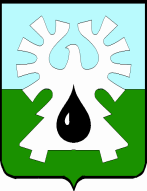      МУНИЦИПАЛЬНОЕ ОБРАЗОВАНИЕ ГОРОД УРАЙ    ХАНТЫ-МАНСИЙСКИЙ АВТОНОМНЫЙ ОКРУГ - ЮГРА   ДУМА ГОРОДА УРАЙ    РЕШЕНИЕот 24 ноября 2011                                                                                          №  93О порядке, размерах и условиях предоставления гарантий лицам, замещающим муниципальные должности на постоянной основе в городе Урай(в редакции решений Думы города Урай от 12.07.2013 № 46, от 25.09.2014 № 53, от 24.12.2015 №156)На основании статьи 43 устава города Урай,  Дума города Урай решила:  1.  Установить, что лицам, замещающим муниципальные должности на постоянной основе в городе Урай, гарантии, предусмотренные подпунктами 8, 9, 10, 11, 12 пункта 1 статьи 43 устава города Урай предоставляются в порядке, размерах и на условиях, установленных для муниципальных служащих города Урай высшей группы. п. 1 в редакции решений Думы города Урай от 12.07.2013 № 46, от 25.09.2014 № 53, от 24.12.2015 №1561.1. Определить, что лицам, замещающим муниципальные должности на постоянной основе в городе Урай, гарантия, предусмотренная подпунктом 2.1 пункта 1 статьи 43 устава города Урай, предоставляется в порядке и размерах, установленных для заместителей главы города Урай, если иное не установлено настоящим решением. Командированному главе города Урай и председателю Думы города Урай расходы, связанные с проживанием вне постоянного места жительства, подлежат возмещению в размере фактических расходов, подтвержденных соответствующими документами.п.1.1 введен решением Думы города Урай от 24.12.2015 №1562. Контроль за выполнением  решения возложить на постоянную комиссию Думы города Урай по вопросам местного самоуправления (Р.Ф. Мукаев).   3.  Настоящее решение вступает в силу после его официального опубликования в газете «Знамя» и распространяется на правоотношения, возникшие с 30 марта 2011 года.Глава города Урай                                                                      А.Г. Забозлаев